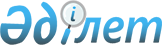 2019 жылға Қобда ауданы бойынша бас бостандығынан айыру орындарынан босатылған адамдарды жұмысқа орналастыру үшін жұмыс орындарына квота белгілеу туралы
					
			Мерзімі біткен
			
			
		
					Ақтөбе облысы Қобда ауданы әкімдігінің 2019 жылғы 9 қаңтардағы № 5 қаулысы. Ақтөбе облысы Әділет департаментінің Қобда аудандық Әділет басқармасында 2019 жылғы 15 қаңтарда № 3-7-193 болып тіркелді. Мерзімі өткендіктен қолданыс тоқтатылды
      Ескерту. Қаулының атауына орыс тілінде өзгеріс енгізілді, қазақ тіліндегі мәтіні өзгермейді – Ақтөбе облысы Қобда ауданы әкімдігінің 12.08.2019 № 219 қаулысымен (алғашқы ресми жарияланған күнінен кейін күнтізбелік он күн өткен соң қолданысқа енгізіледі).
      Қазақстан Республикасының 2001 жылғы 23 қаңтардағы "Қазақстан Республикасындағы жергілікті мемлекеттік басқару және өзін-өзі басқару туралы" Заңының 31 бабына, Қазақстан Республикасының 2016 жылғы 6 сәуірдегі "Халықты жұмыспен қамту туралы" Заңының 9, 27 баптарына, 2014 жылғы 5 шілдедегі Қазақстан Республикасының Қылмыстық-атқару кодексінің 18 бабына және Қазақстан Республикасы Денсаулық сақтау және әлеуметтік даму министрінің 2016 жылғы 26 мамырдағы № 412 "Ата-анасынан кәмелеттік жасқа толғанға дейін айырылған немесе ата-анасының қамқорлығынсыз қалған, білім беру ұйымдарының түлектері болып табылатын жастар қатарындағы азаматтарды, бас бостандығынан айыру орындарынан босатылған адамдарды, пробация қызметінің есебінде тұрған адамдарды жұмысқа орналастыру үшін жұмыс орындарын квоталау қағидаларын бекіту туралы", нормативтік құқықтық актілерді мемлекеттік тіркеу тізілімінде № 13898 тіркелген бұйрығына сәйкес, Қобда ауданының әкімдігі ҚАУЛЫ ЕТЕДІ:
      Ескерту. Кіріспеге өзгерістер енгізілді - Ақтөбе облысы Қобда ауданы әкімдігінің 12.08.2019 № 219 қаулысымен (алғашқы ресми жарияланған күнінен кейін күнтізбелік он күн өткен соң қолданысқа енгізіледі).


      1. 2019 жылға Қобда ауданы бойынша бас бостандығынан айыру орындарынан босатылған адамдарды жұмысқа орналастыру үшін ұйым жұмыскерлері тізімдік санының екі пайызы мөлшерінде ұйымдық-құқықтық нысанына және меншік нысанына қарамастан жұмыс орындарына квота белгіленсін.
      2. "Қобда аудандық жұмыспен қамту және әлеуметтік бағдарламалар бөлімі" мемлекеттік мекемесі заңнамада көрсетілген тәртіппен:
      1) осы қаулыны Қобда аудандық Әділет басқармасында мемлекеттік тіркеуді;
      2) осы қаулыны мерзімді баспа басылымдарында және Қазақстан Республикасы нормативтік құқықтық актілерінің Эталондық бақылау банкінде ресми жариялауға жіберуді қамтамасыз етсін.
      3) осы қаулыны Қобда ауданы әкімдігінің интернет-ресурсында орналастыруды қамтамасыз етсін.
      Ескерту. 2 тармаққа орыс тілінде өзгеріс енгізілді, қазақ тіліндегі мәтіні өзгермейді – Ақтөбе облысы Қобда ауданы әкімдігінің 12.08.2019 № 219 қаулысымен (алғашқы ресми жарияланған күнінен кейін күнтізбелік он күн өткен соң қолданысқа енгізіледі).


      3. Осы қаулының орындалуын бақылау аудан әкімінің орынбасары Б. Қырықбаевқа жүктелсін.
      4. Осы қаулы оның алғашқы ресми жарияланған күнінен кейін күнтізбелік он күн өткен соң қолданысқа енгізіледі.
					© 2012. Қазақстан Республикасы Әділет министрлігінің «Қазақстан Республикасының Заңнама және құқықтық ақпарат институты» ШЖҚ РМК
				
      Аудан әкімі 

М. Шермағанбет
